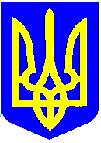 НОВОУШИЦЬКА СЕЛИЩНА РАДАВИКОНАВЧИЙ КОМІТЕТРІШЕННЯ
Керуючись частинами третьої, четвертої статті 29, статтями 56, 242 Цивільного кодексу України, частинами 4, 5 статті 19, частиною першою статті 160 Сімейного кодексу України, частинами третьої, четвертої статті 29, статтею 242 Цивільного кодексу України,   статтями  11, 34, 40, 51, 52, 53, 59 Закону України «Про місцеве самоврядування в Україні», частиною першою статті 3 Конвенції про права дитини, Законом України «Про охорону дитинства», статтями 5, 7 Закону України «Про надання публічних (електронних публічних) послуг щодо декларування та реєстрації місця проживання в Україні», пунктом 18 Правил реєстрації місця проживання, затверджених постановою Кабінету Міністрів України від 02 березня 2016 року №207, рішенням комісії з питань захисту прав дитини №5, протокол засідання комісії від 19 березня 2024 року №4, виходячи з пріоритету інтересів дитини та їх найкращого забезпечення, виконавчий комітет селищної ради                                                ВИРІШИВ: Затвердити висновок Новоушицької селищної ради як органу опіки та піклування про доцільність надання матері дитини, Степановій Анжелі Володимирівні, дозволу на зняття з реєстрації місця проживання її малолітнього сина, Петришина Гліба Віталійовича, (персональні дані),  за адресою: (персональні дані), без згоди батька (додається).Селищний голова                                           Анатолій ОЛІЙНИКНова Ушиця№Про затвердження висновку органу опіки та піклування про доцільність надання матері дитини, Степановій Анжелі Володимирівні, дозволу на зняття з реєстрації місця проживання малолітнього сина, Петришина Гліба Віталійовича, з одночасною реєстрацією місця проживання дитини, без згоди батька